Asmeninės apsaugos priemonės: kaip tinkamai užsidėti ir nusiimti?Daugiau informacijos apie asmeninės apsaugos priemones ir jų lygius rasite ČIA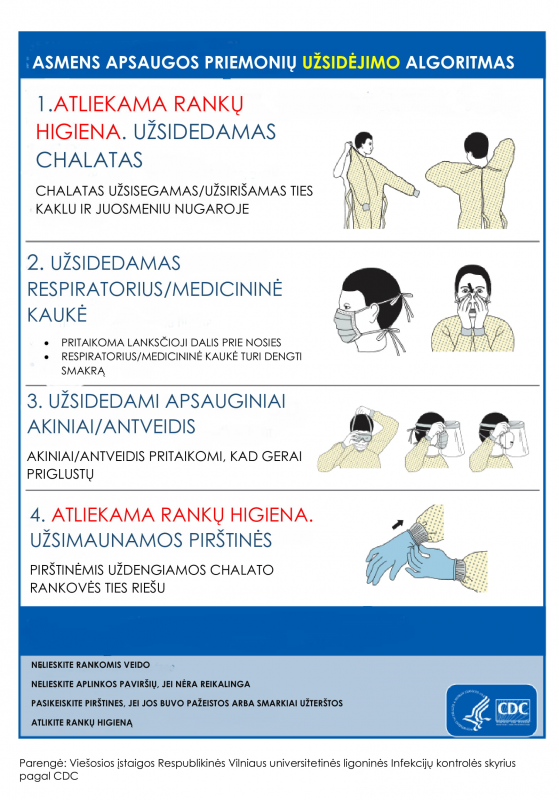 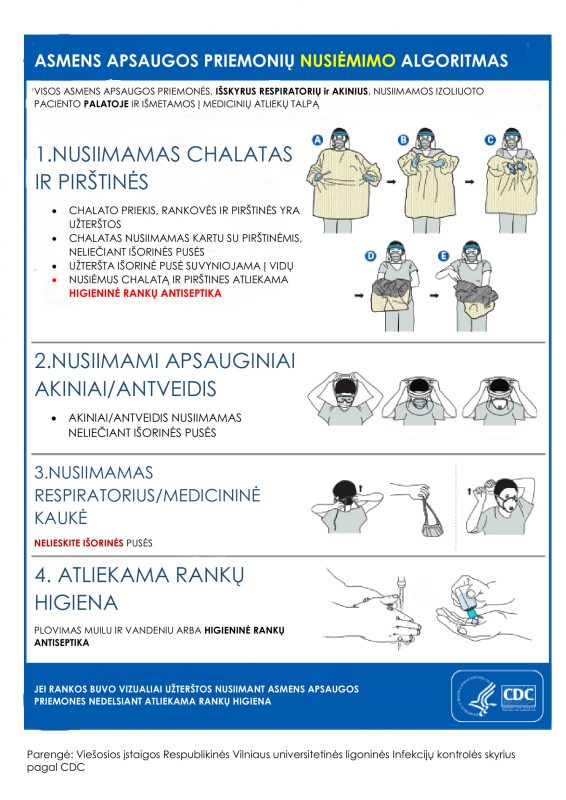 